1. Внести в постановление администрации муниципального образования Соль-Илецкий городской округ от 01.12.2021 № 2587-п «Об утверждении плана мероприятий по реализации Стратегии противодействия экстремизму в Российской Федерации до 2025 года на территории муниципального образования Соль-Илецкий городской округ» следующие изменения:1.1. пункт 3 постановления изложить в новой редакции «3. Контроль за исполнением настоящего постановления возложить на заместителя главы администрации городского округа по работе с территориальными отделами – руководителя аппарата Н.А. Першина.»;  	1.2. приложение к постановлению изложить в новой редакции согласно приложению к настоящему постановлению.2. Контроль за исполнением настоящего постановления возложить на заместителя главы администрации городского округа по работе с территориальными отделами – руководителя аппарата Н.А. Першина.3. Постановление вступает в силу после его официального опубликования (обнародования).Разослано: в прокуратуру Соль-Илецкого района, организационный отдел, юридический отдел, управление образования, отдел культуры, комитет по физической культуре, спорту, туризму, делам молодежи и работе с общественными организациями;Приложение к постановлению администрациимуниципального образования Соль-Илецкий городской округ Оренбургской области от 19.12.2023 №  2818-пПЛАНмероприятий по реализации Стратегии противодействия экстремизму в Российской Федерации до 2025 года на территории муниципального образования Соль-Илецкий городской округ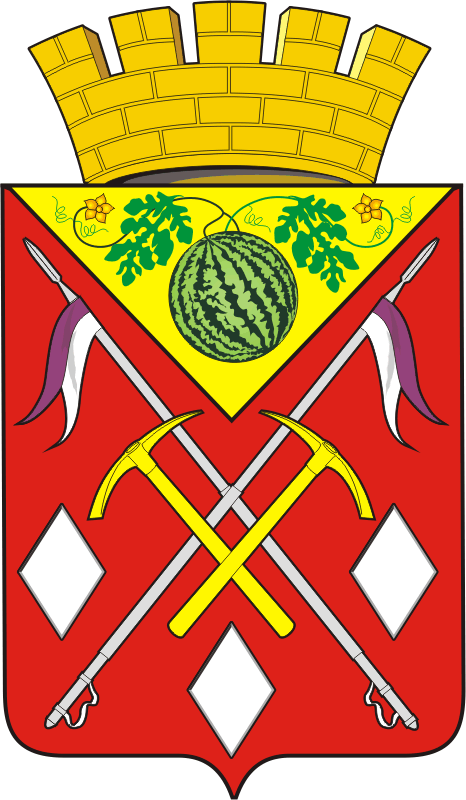 АДМИНИСТРАЦИЯМУНИЦИПАЛЬНОГО ОБРАЗОВАНИЯСОЛЬ-ИЛЕЦКИЙГОРОДСКОЙ ОКРУГОРЕНБУРГСКОЙ ОБЛАСТИПОСТАНОВЛЕНИЕ19.12.2023 № 2818-пО внесении изменений в постановление администрации муниципального образования Соль-Илецкий городской округ Оренбургской области от 01.12.2021 № 2587-п «Об утверждении плана мероприятий по реализации Стратегии противодействия экстремизму в Российской Федерации до 2025 года на территории муниципального образования Соль-Илецкий городской округ»О внесении изменений в постановление администрации муниципального образования Соль-Илецкий городской округ Оренбургской области от 01.12.2021 № 2587-п «Об утверждении плана мероприятий по реализации Стратегии противодействия экстремизму в Российской Федерации до 2025 года на территории муниципального образования Соль-Илецкий городской округ»Глава муниципального образования Соль-Илецкий городской округ        В.И. Дубровин№ п/пНаименование мероприятияОтветственные исполнителиСрок исполненияРезультат исполненияI. В сфере государственной национальной политикиI. В сфере государственной национальной политикиI. В сфере государственной национальной политикиI. В сфере государственной национальной политикиI. В сфере государственной национальной политики  1.Проведение заседаний межведомственной комиссии по профилактике правонарушений на территории муниципального образования Соль-Илецкий городской округЮридический отдел администрации муниципального образования Соль-Илецкий городской округ Оренбургской областиежеквартально2.Подготовка материалов о результатах реализации мероприятий, предусмотренных программой «Профилактика терроризма и экстремизма на территории Соль-Илецкого городского округа», результатах оценки ее эффективностиОрганизационный отдел администрации муниципального образования Соль-Илецкий городской округ Оренбургской области;ежеквартально3.Осуществление мониторинга состояния общественно - политической ситуации, межнациональных и межконфессиональных отношений на территории городаОрганизационный отдел администрации муниципального образования Соль-Илецкий городской округ Оренбургской области;ежеквартально4.Проведение по направлениям деятельности мониторинга состояния межэтнических и межконфессиональных отношений с целью раннего предупреждения межнациональных конфликтов в муниципальном образовании Соль-Илецкий городской округОрганизационный отдел администрации муниципального образования Соль-Илецкий городской округ Оренбургской области;ОМВД России по Соль-Илецкому городскому округуежеквартальносовершенствование системы управления и координации деятельности  органов исполнительной власти и  органов местного самоуправления муниципальных образований района по реализации государственной     национальной политики Российской Федерации; организационное совершенствование обеспечения деятельности о5.Оказание поддержки социально ориентированным некоммерческим организациям, реализующим проекты в сфере духовно-нравственного воспитания и гармонизации межнациональных отношений в муниципальном образовании Соль-Илецкий городской округОрганизационный отдел администрации;комитет по физической культуре, спорту, туризму, делам молодежи и работе с общественными организациями;отдел культуры администрации;управление образованияежеквартальнообеспечение сохранения и приумножения духовного и культурного потенциала многонационального народа Российской Федерации на основе идей единства и дружбы народов, межнационального (межэтнического) согласия и патриотизмаII. Мероприятия в сфере образования и государственной молодежной политикиII. Мероприятия в сфере образования и государственной молодежной политикиII. Мероприятия в сфере образования и государственной молодежной политикиII. Мероприятия в сфере образования и государственной молодежной политикиII. Мероприятия в сфере образования и государственной молодежной политики6.Осуществление мероприятий по недопущению вовлечения молодежи в экстремистскую деятельность, воспитанию патриотизма, приобщению к занятию творчеством, спортом и повышению роли семьи в предупреждении радикализмами молодого поколенияструктурные подразделения администрации муниципального образования Соль-Илецкий городской округ Оренбургской области:комитет по физической культуре, спорту, туризму, делам молодежи и работе с общественными организациями;отдел культуры;управление образования; представители Соль-Илецкого благочинного округа Оренбургской епархии Русской Православной Церкви, Местные мусульманские религиозные организацийежеквартальноУдовлетворение этнокультурных потребностей жителей округа;пропаганда и закрепление в общественном сознании консолидирующих символов, идей и установок в сфере межэтнического и межрелигиозного взаимопонимания и взаимодействия.7.Проведение встреч с представителями духовенства православной и мусульманской конфессий для бесед с учащимися на тему «Толерантное поведение и духовно-нравственное воспитание»управление образования администрации муниципального образования Соль-Илецкий городской округ Оренбургской области при участии представителей Соль-Илецкого благочинного округа Оренбургской епархии Русской Православной Церкви,Местные мусульманские религиозные организацийежеквартальнообеспечение сохранения и приумножения духовного и культурного  потенциала многонационального народа Российской Федерации  на основе идей единства и дружбы народов, межнационального (межэтнического) согласия и патриотизма8.Создание площадок для реализации потенциала молодежи, развитие спортивных центров, мест интеллектуального досуга на территории муниципального образования Соль-Илецкий городской округ структурные подразделения администрации муниципального образования Соль-Илецкий городской округ Оренбургской области:комитет по физической культуре, спорту, туризму, делам молодежи и работе с общественными организациями;отдел культуры;управление образования;МАУ «ФСЦ»ежеквартальнообеспечение сохранения и приумножения духовного и культурного потенциала многонационального народа Российской Федерации на основе идей единства и дружбы народов, межнационального (межэтнического) согласия и патриотизма9.Поддержка молодежных программ, проектов и инициатив направленных на формирование активной гражданской позиции, национально-государственной идентичности, воспитание уважения к представителям различных этносов, укрепление нравственных ценностей, профилактику экстремизма, взаимодействие с молодежными субкультурами и неформальными движениямикомитет по физической культуре, спорту, туризму, делам молодежи и работе с общественными организациями администрации муниципального образования Соль-Илецкий городской округ Оренбургской области;управление образования администрации муниципального образования Соль-Илецкий городской округ Оренбургской области;постояннообеспечение сохранения и приумножения духовного и культурного потенциала многонационального народа Российской Федерации  на основе идей единства и дружбы народов, межнационального (межэтнического) согласия и патриотизма10.Проведение мониторинга девиантного поведения молодежи, социологических исследований социальной обстановки в образовательных организациях в целях своевременного выявления и недопущения распространения экстремисткой идеологиикомитет по физической культуре, спорту, туризму, делам молодежи и работе с общественными организациями администрации муниципального образования Соль-Илецкий городской округ Оренбургской области;управление образования администрации муниципального образования Соль-Илецкий городской округ Оренбургской областиежеквартальносовершенствование системы управления и координации деятельности  органов исполнительной власти и органов местного самоуправления муниципальных образований района по реализации государственной национальной политики Российской Федерации; 11.Организация и проведение профилактических бесед и «круглых столов» в образовательных учреждениях с участием представителей правоохранительных органов с целью изучения законодательства Российской Федерации с разъяснением административной и уголовной ответственности подростков и их родителей за разжигание межнациональной и межрелигиозной розни; привлечение к участию в данных мероприятиях членов неформальных движенийуправление образования администрации муниципального образования Соль-Илецкий городской округ Оренбургской области при участии прокуратуры Соль-Илецкого района;ОМВД России по Соль-Илецкому городскому округу, отдела пограничной комендатуры в городе Соль-Илецке Пограничного управления ФСБ России по Оренбургской областипостояннообеспечение сохранения и приумножения духовного и культурного потенциала многонационального народа Российской Федерации на основе идей единства и дружбы народов, межнационального (межэтнического) согласия и патриотизмаIII. Мероприятия в сфере государственной информационной политикиIII. Мероприятия в сфере государственной информационной политикиIII. Мероприятия в сфере государственной информационной политикиIII. Мероприятия в сфере государственной информационной политикиIII. Мероприятия в сфере государственной информационной политики12.Привлечение авторитетных религиозных и общественных деятелей, деятелей науки и культуры к выступлению в средствах массовой информации с пропагандой традиционных национально-культурных и религиозных ценностей народов России, дискредитацией идеологии экстремизмаструктурные подразделения администрации муниципального образования Соль-Илецкий городской округ Оренбургской области:комитет по физической культуре, спорту, туризму, делам молодежи и работе с общественными организациями;отдел культуры;управление образованияежеквартальноУдовлетворение этнокультурных              потребностей жителей округа;пропаганда и закрепление в общественном сознании консолидирующих символов, идей и установок в сфере межэтнического и межрелигиозного взаимопонимания и взаимодействия13.Проведение мониторинга СМИ для установления фактов публикаций информации экстремистского содержания, пресечение деятельности информационных источников организаций деструктивного толка, выявления проблемных вопросов и тенденций развития межнациональных и этноконфессиональных отношений на территории муниципального образования Соль-Илецкий городской округ«Редакция газеты «Илецкая Защита» - Соль-Илецкого филиала ГУП РИА «Оренбуржье»;.организационный отдел;комитет по физической культуре, спорту, туризму, делам молодежи и работе с общественными организациями;отдел культуры;управление образованияежеквартальноПоддержка создания газетных и журналистских материалов, направленных на реализацию целей и задач государственной национальной политики Российской Федерации;профилактика экстремизма и дискриминации; гармонизация межнациональных отношений; развитие этнокультурного многообразия; популяризация истории и культур народов России, профилактика и раннее предупреждение конфликтов в сфере межэтнических отношений; гражданское патриотическое воспитание подрастающего поколения.IV. Мероприятия в сфере государственной культурной политикиIV. Мероприятия в сфере государственной культурной политикиIV. Мероприятия в сфере государственной культурной политикиIV. Мероприятия в сфере государственной культурной политикиIV. Мероприятия в сфере государственной культурной политики14.Реализация комплекса этнокультурных мероприятий таких как: -Масленица, Троица, Покров, Наурыз, Сабантуй;-мероприятия посвященные Дню народного единства, Дню России;-фестивали "Соль-Илецкий арбуз", "Добрые соседи-верные друзья", "Соль-Илецкий гармонист";-областной дистанционный тур по этнографии «Родник чистой души», детская этнографическая экспедиция (фестиваль) «Радуга»структурные подразделения администрации муниципального образования Соль-Илецкий городской округ Оренбургской области:управление образования;отдел культуры;управление деламиежеквартальносохранение и развитие этнокультурного многообразия народов России; гармонизация национальных и межнациональных отношений;сохранение и пропаганда этнокультурного наследия народов Оренбуржья15.Обеспечение приоритетной поддержки просветительских проектов по развитию духовного и нравственного потенциала общества, а также проектов популяризации в молодежной среде литературного русского языка, культурных и национальных традиций народов Россииструктурные подразделения администрации муниципального образования Соль-Илецкий городской округ Оренбургской области:управление образования;отдел культуры;комитет по физической культуре, спорту, туризму, делам молодежи и работе с общественными организациямиежеквартально